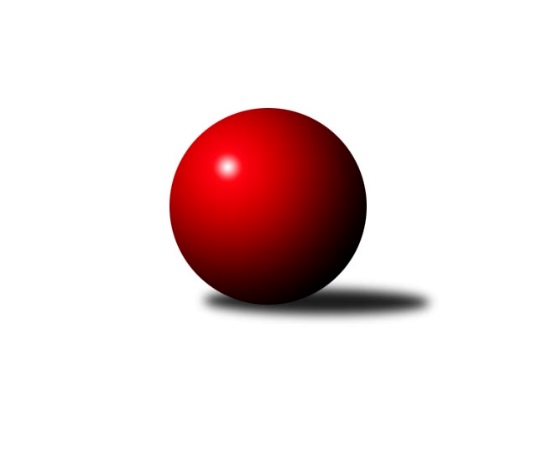 Č.13Ročník 2019/2020	2.2.2020Nejlepšího výkonu v tomto kole: 2728 dosáhlo družstvo: TJ Sokol Šanov BJihomoravský KP1 jih 2019/2020Výsledky 13. kolaSouhrnný přehled výsledků:TJ Sokol Šanov B	- KC Hodonín	7:1	2728:2632	7.5:4.5	24.1.TJ Lokomotiva Valtice B	- SK Podlužan Prušánky B	6:2	2611:2568	6.0:6.0	31.1.SK Baník Ratíškovice C	- TJ Sokol Vracov B	1:7	2365:2534	4.0:8.0	1.2.KK Jiskra Čejkovice B	- TJ Sokol Vážany	1.5:6.5	2325:2532	5.0:7.0	1.2.TJ Jiskra Kyjov	- KK Sokol Litenčice	5:3	2582:2503	7.0:5.0	2.2.SK Kuželky Dubňany C	- TJ Sokol Mistřín C	2.5:5.5	2418:2501	5.5:6.5	2.2.Tabulka družstev:	1.	KC Hodonín	13	11	0	2	69.5 : 34.5 	95.5 : 60.5 	 2626	22	2.	TJ Sokol Vážany	13	10	1	2	74.5 : 29.5 	102.0 : 54.0 	 2606	21	3.	TJ Sokol Šanov B	13	9	1	3	68.5 : 35.5 	96.0 : 60.0 	 2566	19	4.	SK Podlužan Prušánky B	13	7	1	5	56.0 : 48.0 	82.0 : 74.0 	 2535	15	5.	KK Sokol Litenčice	13	6	2	5	60.0 : 44.0 	79.5 : 76.5 	 2504	14	6.	TJ Jiskra Kyjov	13	6	2	5	52.5 : 51.5 	79.0 : 77.0 	 2526	14	7.	SK Kuželky Dubňany C	13	6	1	6	47.5 : 56.5 	77.5 : 78.5 	 2465	13	8.	TJ Sokol Vracov B	13	6	0	7	51.5 : 52.5 	78.0 : 78.0 	 2550	12	9.	TJ Sokol Mistřín C	13	5	2	6	47.0 : 57.0 	72.5 : 83.5 	 2551	12	10.	KK Jiskra Čejkovice B	13	3	1	9	35.0 : 69.0 	55.0 : 101.0 	 2429	7	11.	SK Baník Ratíškovice C	13	1	2	10	28.0 : 76.0 	54.0 : 102.0 	 2429	4	12.	TJ Lokomotiva Valtice B	13	1	1	11	34.0 : 70.0 	65.0 : 91.0 	 2462	3Podrobné výsledky kola:	 TJ Sokol Šanov B	2728	7:1	2632	KC Hodonín	Karel Saidl	 	 195 	 226 		421 	 1:1 	 412 	 	214 	 198		Jakub Toman	Ivan Torony	 	 228 	 201 		429 	 1:1 	 409 	 	192 	 217		Aleš Zálešák	Petr Kesjár	 	 257 	 217 		474 	 1:1 	 460 	 	238 	 222		Radovan Kadlec	Ladislav Kacetl	 	 246 	 227 		473 	 1:1 	 474 	 	233 	 241		Josef Toman	Radek Vrška	 	 232 	 228 		460 	 1.5:0.5 	 447 	 	232 	 215		Radek Kříž	Jaroslav Klimentík	 	 238 	 233 		471 	 2:0 	 430 	 	208 	 222		Michal Tušlrozhodčí:  Vedoucí družstevNejlepšího výkonu v tomto utkání: 474 kuželek dosáhli: Petr Kesjár, Josef Toman	 TJ Lokomotiva Valtice B	2611	6:2	2568	SK Podlužan Prušánky B	Vladimír Čech	 	 220 	 216 		436 	 1:1 	 435 	 	211 	 224		Tomáš Slížek	Eduard Jung	 	 238 	 197 		435 	 1:1 	 407 	 	188 	 219		Michal Pálka	Robert Gecs	 	 226 	 188 		414 	 1:1 	 445 	 	225 	 220		Sára Zálešáková	Jaromír Sedláček	 	 229 	 227 		456 	 2:0 	 418 	 	194 	 224		Alena Kristová	Miroslav Vojtěch	 	 224 	 219 		443 	 0:2 	 456 	 	227 	 229		Michal Šimek	Roman Krůza	 	 193 	 234 		427 	 1:1 	 407 	 	202 	 205		Jiří Novotnýrozhodčí:  Vedoucí družstevNejlepšího výkonu v tomto utkání: 456 kuželek dosáhli: Jaromír Sedláček, Michal Šimek	 SK Baník Ratíškovice C	2365	1:7	2534	TJ Sokol Vracov B	Martin Švrček	 	 203 	 190 		393 	 1:1 	 416 	 	199 	 217		Jaroslav Konečný	Tomáš Pokoj	 	 201 	 195 		396 	 1:1 	 433 	 	198 	 235		Martin Bílek	Kateřina Příkaská	 	 221 	 208 		429 	 2:0 	 402 	 	202 	 200		Jiří Dluhoš	Kristýna Košuličová	 	 193 	 181 		374 	 0:2 	 439 	 	230 	 209		Stanislav Kočí	Václav Koplík	 	 176 	 219 		395 	 0:2 	 419 	 	199 	 220		Vítězslav Nejedlík	Tomáš Koplík st.	 	 181 	 197 		378 	 0:2 	 425 	 	215 	 210		Richard Juříkrozhodčí: Václav KoplíkNejlepší výkon utkání: 439 - Stanislav Kočí	 KK Jiskra Čejkovice B	2325	1.5:6.5	2532	TJ Sokol Vážany	Michal Hlinecký	 	 219 	 213 		432 	 1:1 	 432 	 	231 	 201		Radim Kroupa	Jakub Svoboda	 	 179 	 204 		383 	 0:2 	 471 	 	216 	 255		Josef Kamenišťák	Hana Majzlíková	 	 147 	 180 		327 	 1:1 	 392 	 	215 	 177		Dušan Zahradník	Tomáš Mrkávek	 	 211 	 180 		391 	 1:1 	 404 	 	198 	 206		Petr Sedláček	Jiří Fojtík	 	 192 	 186 		378 	 0:2 	 436 	 	217 	 219		Petr Malý	Pavel Dolinajec	 	 211 	 203 		414 	 2:0 	 397 	 	208 	 189		Jozef Kamenišťákrozhodčí: Pavel DolinajecNejlepší výkon utkání: 471 - Josef Kamenišťák	 TJ Jiskra Kyjov	2582	5:3	2503	KK Sokol Litenčice	Ludvík Kuhn	 	 215 	 204 		419 	 0:2 	 437 	 	216 	 221		Monika Zapletalová	Roman Klvaň	 	 231 	 212 		443 	 2:0 	 419 	 	217 	 202		Milan Kochaníček	Vít Mišurec	 	 199 	 207 		406 	 0:2 	 444 	 	203 	 241		Josef Smažinka	Jiří Špaček	 	 184 	 211 		395 	 1:1 	 423 	 	226 	 197		Roman Blažek	Antonín Svozil st.	 	 239 	 227 		466 	 2:0 	 362 	 	202 	 160		Josef Smažinka	Antonín Svozil ml.	 	 224 	 229 		453 	 2:0 	 418 	 	221 	 197		Miroslava Štěrbovározhodčí: Antonín Svozil ml.Nejlepší výkon utkání: 466 - Antonín Svozil st.	 SK Kuželky Dubňany C	2418	2.5:5.5	2501	TJ Sokol Mistřín C	Zdeněk Hanák	 	 194 	 222 		416 	 2:0 	 402 	 	192 	 210		Martina Miškeříková	Martin Koutný	 	 175 	 173 		348 	 0.5:1.5 	 381 	 	208 	 173		Petr Valášek	Aleš Jurkovič	 	 178 	 199 		377 	 1:1 	 418 	 	221 	 197		Petr Khol	Zdeněk Jurkovič	 	 216 	 212 		428 	 1:1 	 428 	 	197 	 231		Roman Šťastný	Pavel Antoš	 	 213 	 216 		429 	 1:1 	 419 	 	199 	 220		Zdeněk Sedláček	František Fialka	 	 209 	 211 		420 	 0:2 	 453 	 	218 	 235		Vladislav Kozákrozhodčí: Pavel AntošNejlepší výkon utkání: 453 - Vladislav KozákPořadí jednotlivců:	jméno hráče	družstvo	celkem	plné	dorážka	chyby	poměr kuž.	Maximum	1.	Josef Toman 	KC Hodonín	456.39	298.2	158.2	4.4	7/7	(494)	2.	Josef Kamenišťák 	TJ Sokol Vážany	456.37	306.8	149.6	4.3	7/7	(480)	3.	Roman Blažek 	KK Sokol Litenčice	454.20	305.7	148.5	5.0	7/7	(504)	4.	Petr Malý 	TJ Sokol Vážany	450.60	300.8	149.8	4.6	6/7	(497)	5.	Radek Kříž 	KC Hodonín	450.57	303.7	146.9	4.1	7/7	(498)	6.	Monika Zapletalová 	KK Sokol Litenčice	449.10	302.9	146.3	5.1	5/7	(476)	7.	Antonín Svozil  ml.	TJ Jiskra Kyjov	447.75	302.4	145.3	5.3	8/8	(491)	8.	Petr Kesjár 	TJ Sokol Šanov B	446.13	309.1	137.0	6.8	6/7	(489)	9.	Michal Tušl 	KC Hodonín	440.81	301.7	139.1	5.7	6/7	(464)	10.	Michal Stieranka 	TJ Sokol Šanov B	439.53	303.6	135.9	6.6	5/7	(470)	11.	Jakub Mecl 	SK Baník Ratíškovice C	439.13	309.2	130.0	7.8	4/6	(472)	12.	Vladislav Kozák 	TJ Sokol Mistřín C	437.89	299.2	138.7	5.4	6/8	(465)	13.	Martin Bílek 	TJ Sokol Vracov B	437.84	300.7	137.1	6.7	7/7	(492)	14.	Radim Kroupa 	TJ Sokol Vážany	436.47	303.6	132.9	6.6	6/7	(466)	15.	Radovan Kadlec 	KC Hodonín	435.89	300.0	135.9	5.3	6/7	(464)	16.	Jakub Toman 	KC Hodonín	435.14	296.2	138.9	7.2	7/7	(467)	17.	Milan Peťovský 	TJ Sokol Mistřín C	435.03	298.3	136.7	6.5	6/8	(462)	18.	Tomáš Slížek 	SK Podlužan Prušánky B	434.16	293.0	141.2	3.8	5/7	(461)	19.	Jozef Kamenišťák 	TJ Sokol Vážany	432.79	302.1	130.7	7.7	6/7	(475)	20.	Pavel Měsíček 	TJ Sokol Mistřín C	432.77	305.2	127.6	9.1	6/8	(472)	21.	Stanislav Kočí 	TJ Sokol Vracov B	432.31	295.0	137.3	6.6	7/7	(459)	22.	Vítězslav Nejedlík 	TJ Sokol Vracov B	431.64	301.8	129.9	6.1	5/7	(473)	23.	Vít Mišurec 	TJ Jiskra Kyjov	431.39	294.8	136.6	5.7	6/8	(503)	24.	Martin Mačák 	SK Kuželky Dubňany C	431.23	296.1	135.1	6.1	6/7	(449)	25.	Michal Šimek 	SK Podlužan Prušánky B	430.76	294.2	136.5	5.2	7/7	(476)	26.	Vladimír Čech 	TJ Lokomotiva Valtice B	429.92	296.7	133.2	6.3	8/8	(467)	27.	Ladislav Teplík 	SK Kuželky Dubňany C	429.50	294.8	134.7	6.2	6/7	(451)	28.	Ladislav Kacetl 	TJ Sokol Šanov B	429.33	299.9	129.4	4.5	6/7	(495)	29.	Michal Pálka 	SK Podlužan Prušánky B	429.21	294.8	134.4	7.5	7/7	(489)	30.	Roman Krůza 	TJ Lokomotiva Valtice B	428.71	297.7	131.0	6.4	7/8	(476)	31.	Roman Šťastný 	TJ Sokol Mistřín C	427.50	292.3	135.2	6.1	7/8	(452)	32.	Radek Vrška 	TJ Sokol Šanov B	427.46	287.9	139.5	5.6	7/7	(475)	33.	Pavel Dolinajec 	KK Jiskra Čejkovice B	427.28	299.3	127.9	8.6	6/6	(468)	34.	Richard Juřík 	TJ Sokol Vracov B	427.26	297.7	129.5	7.2	7/7	(470)	35.	Antonín Svozil  st.	TJ Jiskra Kyjov	426.25	294.3	131.9	5.8	8/8	(466)	36.	Jaroslav Konečný 	TJ Sokol Vracov B	425.94	296.1	129.8	7.5	7/7	(469)	37.	Petr Khol 	TJ Sokol Mistřín C	424.61	290.0	134.6	5.3	7/8	(478)	38.	Jiří Novotný 	SK Podlužan Prušánky B	423.57	283.8	139.7	5.9	6/7	(471)	39.	Vladimír Stávek 	KK Jiskra Čejkovice B	422.61	297.9	124.7	6.9	6/6	(454)	40.	Jaroslav Klimentík 	TJ Sokol Šanov B	419.50	289.6	129.9	7.2	5/7	(471)	41.	Petr Sedláček 	TJ Sokol Vážany	418.94	297.6	121.3	6.5	6/7	(480)	42.	Jan Blahůšek 	SK Kuželky Dubňany C	418.20	297.4	120.9	7.3	6/7	(454)	43.	Josef Vařák 	TJ Lokomotiva Valtice B	417.83	297.2	120.6	8.0	6/8	(472)	44.	Jan Klimentík 	TJ Sokol Šanov B	415.75	288.9	126.8	9.6	6/7	(445)	45.	Jiří Špaček 	TJ Jiskra Kyjov	414.96	288.1	126.9	8.5	8/8	(484)	46.	Alena Kristová 	SK Podlužan Prušánky B	414.07	287.7	126.4	7.0	7/7	(481)	47.	Jakub Svoboda 	KK Jiskra Čejkovice B	412.92	289.3	123.7	11.3	4/6	(426)	48.	Eduard Jung 	TJ Lokomotiva Valtice B	411.54	287.9	123.6	9.1	8/8	(449)	49.	František Fialka 	SK Kuželky Dubňany C	411.36	290.0	121.4	8.3	7/7	(463)	50.	Luděk Zapletal 	KK Sokol Litenčice	407.39	282.9	124.5	8.5	6/7	(437)	51.	Pavel Flamík 	SK Podlužan Prušánky B	406.40	287.9	118.5	9.4	5/7	(487)	52.	Pavel Antoš 	SK Kuželky Dubňany C	406.26	288.9	117.4	10.1	7/7	(461)	53.	Martin Švrček 	SK Baník Ratíškovice C	406.22	285.9	120.3	12.2	6/6	(428)	54.	Lenka Štěrbová 	KK Sokol Litenčice	403.95	279.6	124.4	8.5	5/7	(433)	55.	Miroslava Štěrbová 	KK Sokol Litenčice	400.89	287.7	113.2	9.5	5/7	(429)	56.	Zdeněk Jurkovič 	SK Kuželky Dubňany C	399.02	282.9	116.2	10.0	7/7	(429)	57.	Michal Hlinecký 	KK Jiskra Čejkovice B	397.70	276.6	121.1	11.6	5/6	(432)	58.	Jiří Fojtík 	KK Jiskra Čejkovice B	395.91	282.1	113.8	11.3	5/6	(416)	59.	Karel Mecl 	SK Baník Ratíškovice C	395.70	286.3	109.4	11.1	6/6	(421)	60.	Tomáš Mrkávek 	KK Jiskra Čejkovice B	391.42	282.7	108.8	12.0	6/6	(432)	61.	Robert Gecs 	TJ Lokomotiva Valtice B	387.75	283.1	104.7	11.8	8/8	(424)	62.	Tomáš Pokoj 	SK Baník Ratíškovice C	386.13	281.3	104.8	14.3	5/6	(424)	63.	Hana Majzlíková 	KK Jiskra Čejkovice B	357.48	260.5	97.0	13.6	4/6	(378)		Kristýna Blechová 	TJ Sokol Šanov B	445.00	305.0	140.0	6.0	1/7	(445)		Radim Holešinský 	TJ Sokol Mistřín C	444.38	308.3	136.1	4.0	4/8	(472)		Radek Loubal 	TJ Sokol Vážany	436.92	300.3	136.7	7.8	4/7	(463)		Miroslav Vojtěch 	TJ Lokomotiva Valtice B	436.50	308.5	128.0	7.5	2/8	(443)		Filip Benada 	SK Podlužan Prušánky B	436.00	306.0	130.0	6.0	1/7	(436)		Sára Zálešáková 	SK Podlužan Prušánky B	435.81	290.8	145.1	3.8	4/7	(494)		Aleš Zálešák 	KC Hodonín	435.21	289.9	145.3	4.6	4/7	(479)		Zdeněk Burian 	KK Jiskra Čejkovice B	434.44	303.4	131.0	6.6	3/6	(445)		Zdeněk Hosaja 	SK Podlužan Prušánky B	434.00	303.0	131.0	8.0	1/7	(434)		Eliška Koňaříková 	TJ Lokomotiva Valtice B	434.00	304.0	130.0	10.0	1/8	(434)		Martin Ďurko 	TJ Sokol Šanov B	432.33	310.2	122.2	8.8	3/7	(445)		Michal Zdražil 	KC Hodonín	432.00	289.5	142.5	5.8	2/7	(454)		Ivan Torony 	TJ Sokol Šanov B	431.67	300.9	130.7	7.5	3/7	(473)		Milan Kochaníček 	KK Sokol Litenčice	427.15	306.5	120.7	8.9	4/7	(462)		Antonín Zýbal 	SK Baník Ratíškovice C	426.00	297.0	129.0	3.0	1/6	(426)		Jaromír Sedláček 	TJ Lokomotiva Valtice B	424.50	296.5	128.0	8.5	2/8	(456)		Václav Koplík 	SK Baník Ratíškovice C	424.05	295.9	128.2	8.4	3/6	(454)		Josef Smažinka 	KK Sokol Litenčice	423.56	295.4	128.1	9.1	3/7	(444)		Zdeněk Helešic 	SK Baník Ratíškovice C	423.00	300.0	123.0	9.0	1/6	(423)		Adam Podéšť 	SK Baník Ratíškovice C	422.00	299.0	123.0	10.0	1/6	(422)		Marcel Šebek 	SK Baník Ratíškovice C	421.75	297.8	124.0	8.3	2/6	(429)		Karel Saidl 	TJ Sokol Šanov B	421.00	312.0	109.0	8.0	1/7	(421)		Roman Klvaň 	TJ Jiskra Kyjov	420.20	294.2	126.0	7.4	5/8	(443)		Marta Beranová 	SK Baník Ratíškovice C	420.00	279.0	141.0	9.0	1/6	(420)		Dušan Zahradník 	TJ Sokol Vážany	419.81	296.5	123.3	7.4	4/7	(444)		Zdeněk Sedláček 	TJ Sokol Mistřín C	419.33	292.1	127.3	7.0	5/8	(456)		Ludvík Kuhn 	TJ Jiskra Kyjov	419.15	291.8	127.4	7.2	4/8	(464)		Miroslav Bahula 	TJ Sokol Vracov B	418.11	296.7	121.4	6.4	3/7	(454)		Martin Šubrt 	TJ Jiskra Kyjov	416.00	292.0	124.0	8.0	1/8	(416)		Jiří Dluhoš 	TJ Sokol Vracov B	413.00	290.3	122.7	8.3	3/7	(423)		František Hél 	TJ Sokol Šanov B	410.50	281.5	129.0	11.0	2/7	(420)		Milan Šváb 	TJ Lokomotiva Valtice B	409.00	289.0	120.0	13.0	2/8	(437)		Martina Nejedlíková 	TJ Sokol Vracov B	409.00	296.0	113.0	14.0	1/7	(409)		Martina Kapustová 	TJ Lokomotiva Valtice B	408.50	282.0	126.5	11.0	2/8	(414)		Radek Jurčík 	TJ Jiskra Kyjov	408.40	292.8	115.6	10.7	5/8	(454)		Kateřina Kravicová 	KK Sokol Litenčice	407.88	294.3	113.6	10.0	4/7	(437)		Zbyněk Škoda 	TJ Lokomotiva Valtice B	407.00	302.0	105.0	10.0	2/8	(409)		Vojtěch Toman 	SK Baník Ratíškovice C	406.50	289.5	117.0	9.0	1/6	(411)		Pavel Slavík 	KC Hodonín	405.67	284.7	121.0	7.5	4/7	(463)		Pavel Lasovský  ml.	TJ Sokol Vážany	403.00	283.0	120.0	9.7	3/7	(433)		Jan Beneš 	TJ Lokomotiva Valtice B	402.00	267.0	135.0	7.0	2/8	(420)		Martina Miškeříková 	TJ Sokol Mistřín C	400.80	289.0	111.8	10.2	5/8	(411)		Adam Pavel Špaček 	TJ Sokol Mistřín C	400.50	300.0	100.5	13.0	2/8	(416)		Petr Valášek 	TJ Sokol Mistřín C	399.00	284.5	114.5	6.5	2/8	(417)		Jan Kovář 	TJ Sokol Vážany	395.00	285.5	109.5	12.5	2/7	(417)		Tomáš Koplík  st.	SK Baník Ratíškovice C	394.80	282.9	111.9	10.6	3/6	(449)		Kristýna Košuličová 	SK Baník Ratíškovice C	392.00	278.5	113.5	9.5	2/6	(410)		Josef Smažinka 	KK Sokol Litenčice	391.00	275.3	115.7	6.7	3/7	(415)		Zdeněk Hanák 	SK Kuželky Dubňany C	389.67	275.7	114.0	11.0	3/7	(416)		Aleš Zlatník 	SK Kuželky Dubňany C	389.00	299.0	90.0	14.0	1/7	(389)		Martin Pechal 	TJ Sokol Vracov B	388.88	271.9	117.0	11.0	2/7	(448)		Petr Horák 	SK Kuželky Dubňany C	387.00	258.0	129.0	8.0	1/7	(387)		Kateřina Příkaská 	SK Baník Ratíškovice C	383.50	273.5	110.0	11.8	3/6	(446)		Milan Štěrba 	KK Sokol Litenčice	380.50	264.5	116.0	11.0	2/7	(394)		Aleš Jurkovič 	SK Kuželky Dubňany C	377.00	263.0	114.0	16.0	1/7	(377)		Kryštof Čech 	SK Podlužan Prušánky B	360.00	253.0	107.0	19.0	1/7	(360)		Richard Cigánek 	TJ Lokomotiva Valtice B	357.50	271.0	86.5	14.0	2/8	(361)		Martin Koutný 	SK Kuželky Dubňany C	348.00	270.0	78.0	13.0	1/7	(348)		Božena Vajdová 	TJ Lokomotiva Valtice B	328.00	244.0	84.0	14.0	1/8	(328)Sportovně technické informace:Starty náhradníků:registrační číslo	jméno a příjmení 	datum startu 	družstvo	číslo startu
Hráči dopsaní na soupisku:registrační číslo	jméno a příjmení 	datum startu 	družstvo	24524	Petr Valášek	02.02.2020	TJ Sokol Mistřín C	Program dalšího kola:14. kolo7.2.2020	pá	17:00	KK Sokol Litenčice - KK Jiskra Čejkovice B	7.2.2020	pá	17:30	SK Podlužan Prušánky B - TJ Sokol Šanov B	8.2.2020	so	17:00	TJ Sokol Mistřín C - TJ Lokomotiva Valtice B	9.2.2020	ne	9:00	TJ Sokol Vážany - TJ Sokol Vracov B	9.2.2020	ne	9:00	SK Kuželky Dubňany C - SK Baník Ratíškovice C	9.2.2020	ne	13:30	KC Hodonín - TJ Jiskra Kyjov	Nejlepší šestka kola - absolutněNejlepší šestka kola - absolutněNejlepší šestka kola - absolutněNejlepší šestka kola - absolutněNejlepší šestka kola - dle průměru kuželenNejlepší šestka kola - dle průměru kuželenNejlepší šestka kola - dle průměru kuželenNejlepší šestka kola - dle průměru kuželenNejlepší šestka kola - dle průměru kuželenPočetJménoNázev týmuVýkonPočetJménoNázev týmuPrůměr (%)Výkon4xPetr KesjárŠanov B4744xJosef KamenišťákVážany117.234716xJosef TomanHodonín4744xPetr KesjárŠanov B109.064743xLadislav KacetlŠanov B4736xJosef TomanHodonín109.064741xJaroslav KlimentíkŠanov B4713xMichal ŠimekPrušánky B109.024565xJosef KamenišťákVážany4711xJaromír SedláčekValtice B109.024561xAntonín Svozil st.Kyjov4661xAntonín Svozil st.Kyjov108.88466